Leadership and Soft Skills Training Matter To The Health And Wellbeing Of Your Organization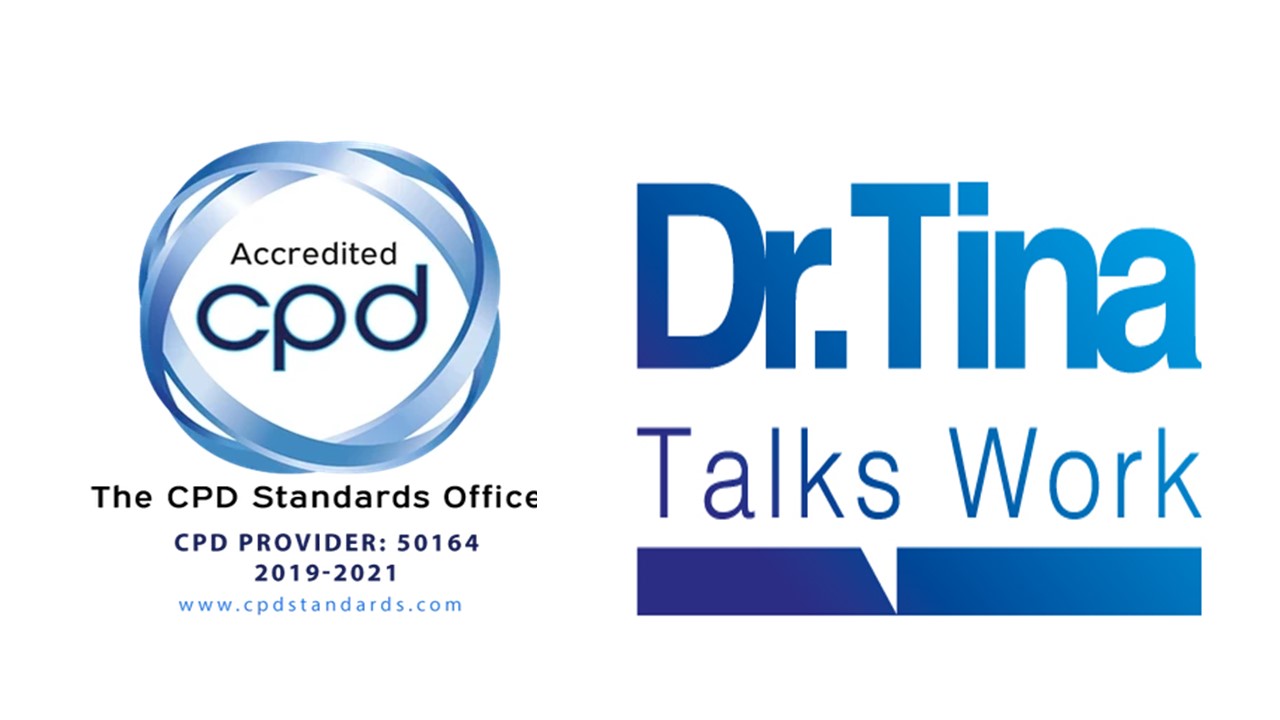 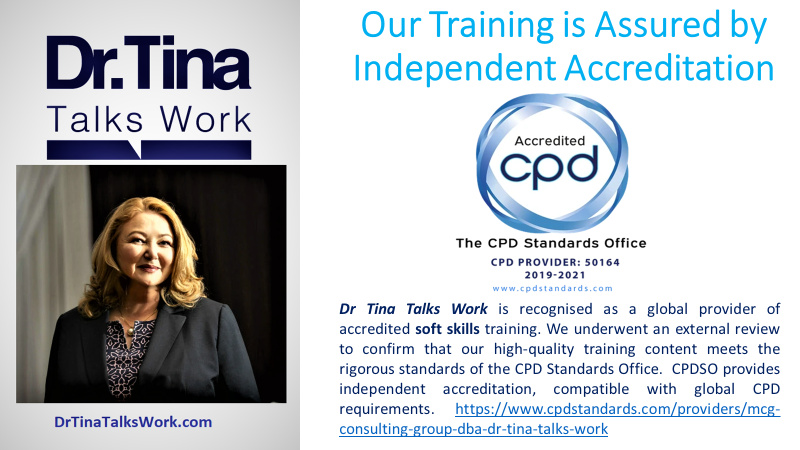 SOFT SKILLS WORKSHOP TOPIC(CLICK on the yellow number to read the advertorial information)Accountability In The WorkplaceAdministrative Office Procedures Adult Learning - Mental Skills Anger ManagementAppreciative InquiryAssertiveness And Self-ConfidenceAttention ManagementBasic Budgets And Financial ReportsBasic Business AcumenBasic Project Management Become A Likeable BossBody Language Basics Change Management Civility In The Workplace And Conflict Resolution©Coaching And MentoringCommunicate To Motivate, Inspire, And InfluenceCommunication StrategiesConducting Annual Employee ReviewsConflict ResolutionCreativity: Thinking Outside the BoxCreative Problem Solving/ DMAIC Crisis ManagementCritical ThinkingCustomer ServiceCustomer SupportDelivering Constructive Criticism Developing A Learning And Development Strategy Developing A Learning And Development Strategy For Your Remote TeamDeveloping a Lunch and Learn Developing Corporate Behavior/EthicsDeveloping CreativityDeveloping High Performing Teams  Developing New ManagersDiversity, Equity, Inclusion and Belonging (Managing Multicultural And Geographically Diverse Organization)  Emotional Intelligence at WorkEmotional Intelligence In A Virtual EnvironmentExecutive Coaching Essentials WorkshopExecutive and Personal AssistantsFacilitation SkillsGeneration GapsGoal Setting and Getting Things DoneHandling a Challenging CustomerHandling Difficult Conversations Health and Wellness at Work High Performance Teams (Non-Remote Workers)Improving MindfulnessIncreasing Self-Awareness Increasing Your Happiness Influencing And Negotiating For SupervisorsInterpersonal Skills Introduction To MBTI® Plus Administration And 1-On-1 FeedbackIntroduction To The Leadership Challenge®Knowledge Management Leadership And Influence Manager ManagementManaging And Motivating A Multigenerational Workforce Managing Change In Workplace Culture And Behavior Managing Workplace AnxietyManaging Workplace Harassment Measuring Results From Training Meeting Management Middle Manager Millennial OnboardingMindfulness In The Workplace Motivating Yourself &Your Workforce Toward Greater EngagementNegotiation SkillsNetworking (Within the Company)Networking Outside the Company Office Health and Safety Office Politics For ManagersOrganizational SkillsPerformance ManagementPersonal Branding Personal ProductivityPresentation SkillsRespect In The Workplace Risk Assessment and ManagementSafety In The Workplace Seeing & Taking InitiativeSelf-Leadership Sensitivity Training Servant Leadership Small Group Conflict Management Using the Thomas-Kilmann Conflict Mode Instrument (TKI®)Small Group Culture Facilitation® Social & Emotional Intelligence Social Learning Solutions For Building Better People Skills At WorkSolutions For Building Trust At WorkSolutions For Minimizing Workplace StressSteps To Deal With Difficult PeopleStress ManagementSupervising OthersTaking Initiative And Managing UpTeam Building For ManagersTeamwork & Team Building Telephone Etiquette Ten Soft Skills You Need The Leadership ChallengeThe Six Levels Of DelegationTime Management Train-The-Trainer (Best Practices Towards Becoming A Better Trainer) Unconscious Bias Understanding The How and Why Of Bias And Unconscious Bias Virtual Communication Strategies Virtual Team Building And Management Virtual Workforce Performance Management Working in High Performance Teams Workplace BullyingWorkplace Civility Matters© 